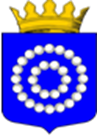 Республика Карелия город КемьКОНТРОЛЬНО-СЧЕТНЫЙ КОМИТЕТ КЕМСКОГО МУНИЦИПАЛЬНОГО РАЙОНА ЗАКЛЮЧЕНИЕна проект решения Совета Кривопорожского сельского поселения «О внесении изменений в решение Совета Кривопорожского сельского поселения от 28.12.2023 №5-7-13 «О бюджете Кривопорожского сельского поселения на 2024 год и на плановый период 2025 и 2026 годов»05 марта 2024г.                                                                                                                      №02-02/7-иКонтрольно-счетный комитет Кемского муниципального района на основании Положения о Контрольно-счетном комитете Кемского муниципального района,  распоряжения Председателя Контрольно-счетного комитета Кемского муниципального района от 04.03.2024 №2-р «О проведении экспертизы проекта  решения Совета Кривопорожского сельского поселения «О внесении изменений в решение Совета Кривопорожского сельского поселения от 28.12.2023 №5-7-13 «О бюджете Кривопорожского сельского поселения на 2024 год и на плановый период 2025 и 2026 годов», провел экспертизу по результатам которой составлено настоящее Заключение.В ходе экспертизы применялись нормативно-правовые акты: Бюджетный кодекс Российской Федерации, Положение о бюджетном процессе в Кривопорожском сельском поселении, иные документы, указанные в настоящем Заключении.Проект Решения в адрес Контрольно-счетного комитета для подготовки Заключения поступил от Администрации Кривопорожского сельского поселения 04.03.2024.При подготовке заключения рассмотрены и проанализированы:1.Проект решения Совета Кривопорожского сельского поселения (далее - проект Решения);2. Пояснительная записка к проекту решения Совета Кривопорожского сельского поселения (далее - пояснительная записка);3.Оценка ожидаемого исполнения бюджета Кривопорожского сельского поселения на 2024 год. Представленным проектом Решения предлагается изменение доходной, расходной части бюджета поселения на текущий период, приводящее к изменению основных параметров бюджета поселения, а также изменения расходной части бюджета поселения, не приводящие к изменению параметров бюджета.Основные характеристики проектаРешения Кривопорожского сельского поселения Проектом Решения вносятся следующие изменения в основные параметры бюджета поселения на 2024 г.:(Тыс. руб.)Доходы составят – 8 696,50 тыс. руб.Расходы составят – 9 002,40 тыс. руб. Дефицит - 305,90 тыс. руб.Проектом Решения вносятся изменения в основные параметры бюджета поселения на 2025-2026 гг. (Тыс. руб.)2025 год Доходы составят – 7 006,30  тыс. руб.Расходы составят – 7 006,30  тыс. руб. Дефицит – 0,00 тыс. руб.2026 годДоходы составят – 7 101,00 тыс. руб.Расходы составят – 7 101,00 тыс. руб. Дефицит – 0,00 тыс. руб.ДоходыИзменение доходной части бюджета Кривопорожского сельского поселения на 2024 год:(Тыс. руб.)1.Доходы налоговые и неналоговые изменению не подлежат.2. Объем безвозмездных поступлений увеличен на 27,90 тыс. руб. за счет средств субвенции из Республики Карелия на осуществление первичного воинского учета органами местного самоуправления поселений на территориях, где отсутствуют военные комиссариаты.Изменение доходной части бюджета Кривопорожского сельского поселения на 2025-2026 годы:(Тыс. руб.)2025 год1.Доходы налоговые и неналоговые изменению не подлежат.2. Объем безвозмездных поступлений увеличен на 30,40 тыс. руб. за счет средств субвенции из Республики Карелия на осуществление первичного воинского учета органами местного самоуправления поселений на территориях, где отсутствуют военные комиссариаты.2026 год1.Доходы налоговые и неналоговые изменению не подлежат.2. Объем безвозмездных поступлений увеличен на 61,40 тыс. руб. за счет средств субвенции из Республики Карелия на осуществление первичного воинского учета органами местного самоуправления поселений на территориях, где отсутствуют военные комиссариаты.РасходыИзменения расходной части бюджета поселения  на 2024 год характеризуются следующими данными: (Тыс. руб.)Изменение расходной части проекта Решения – распределение  суммы субвенции из Республики Карелия на осуществление первичного воинского учета органами местного самоуправления поселений на территориях, где отсутствуют военные комиссариаты в размере 27,90 тыс. руб., а также  перемещение лимитов бюджетных обязательств между разделами расходов бюджета поселения, не приводящие к изменению параметров бюджета.Изменения расходной части бюджета поселения  на 2025-2026гг характеризуются следующими данными:(Тыс. руб.)На 2025 год изменение расходной части проекта Решения – распределение  суммы БВП в размере 30,40 тыс. руб. по целевым статьям расхода бюджета (раздел 02 00 Национальная оборона).На 2026 год изменение расходной части проекта Решения – распределение  суммы БВП в размере 61,40 тыс. руб. по целевым статьям расхода бюджета (раздел 02 00 Национальная оборона).В разрезе муниципальных программ расходы на 2024 год сложились следующим образом:(Тыс.руб.)Программные мероприятия в общем объеме расходов составляют - 3 138,50 тыс. руб.Непрограммные мероприятия  в общем объеме расходов составляют - 3 973,40  тыс. руб.Дефицит (профицит) бюджетаРешением Совета Кривопорожского сельского поселения от 28.12.2023 №5-7-13 «О бюджете Кривопорожского сельского поселения на 2024 год и на плановый период 2025 и 2026 годов» дефицит бюджета не предусмотрен. Предлагаемым проектом Решения установлен дефицит в сумме 305,90 тыс. руб. Источниками финансирования дефицита бюджета являются остатки денежных средств на счетах бюджета. Выводы Корректировка бюджета Кривопорожского сельского поселения обусловлена увеличением доходной и расходной части бюджета поселения, приводящей к изменению параметров бюджета. Доходы составят – 8 696,50 тыс. руб.Расходы составят – 9 002,40 тыс. руб. Дефицит - 305,90 тыс. руб.2025 год Доходы составят – 7 006,30  тыс. руб.Расходы составят – 7 006,30  тыс. руб. Дефицит – 0,00 тыс. руб.2026 годДоходы составят – 7 101,00 тыс. руб.Расходы составят – 7 101,00 тыс. руб. Дефицит – 0,00 тыс. руб.Принимая во внимание изложенное, Контрольно-счетный комитет Кемского муниципального района полагает возможным рассмотреть проект Решения Совета Кривопорожского сельского поселения «О внесении изменений в решение Совета Кривопорожского сельского поселения от 28.12.2023 №5-7-13 «О бюджете Кривопорожского сельского поселения на 2024 год и на плановый период 2025 и 2026 годов».ПредложенияНаправить заключение на проект Решения Совета Кривопорожского сельского поселения «О внесении изменений в решение Совета Кривопорожского сельского поселения от 28.12.2023 №5-7-13 «О бюджете Кривопорожского сельского поселения на 2024 год и на плановый период 2025 и 2026 годов» в Совет Кривопорожского сельского поселения.ПредседательКонтрольно-счетного комитетаКемского муниципального района                                                                              Ю.И. ЗайцеваПоказательУтверждено  Решением  №5-7-13 от 28.12.2023Проект РешенияРезультат "+", "-"Общий объем доходов8 668,60 8 696,5027,90 Общий объем расходов8 668,60 9 002,40333,80 Дефицит (-) / профицит(+)0,00 -305,90 -305,90 Показатель2025 годПроект РешенияРезультат "+", "-"2026 годПроект РешенияРезультат "+", "-"Общий объем доходов6 975,90 7 006,30  30,40  7 039,60 7 101,00  61,40  Общий объем расходов6 975,90 7 006,30  30,40  7 039,60 7 101,00  61,40  Дефицит (-) / профицит(+)0,00 0,00  0,00  0,00 0,00  0,00  Наименование показателяУтверждено  Решением  №5-7-13 от 28.12.2023Проект РешенияРезультат "+", "-"Удельный вес,% (проект)1.Доходы налоговые и неналоговые2 213,802 213,800,00 25Налоговые доходы1 363,801 363,800,00 16Неналоговые доходы850,00850,000,00 102.Объем безвозмездных поступлений6 454,806 482,70 27,90 75Общий объем доходов бюджета поселения8 668,60 8 696,50 27,90 100Наименование показателя2025 годПроект РешенияРезультат "+", "-"2026 годПроект РешенияРезультат "+", "-"1.Доходы налоговые и неналоговые      2 349,20  2 349,20  0,00  2 461,80  2 461,80  0,00  Налоговые доходы1 449,20  1 449,20  0,00  1 511,80  1 511,80  0,00  Неналоговые доходы900,00  900,00  0,00  950,00  950,00  0,00  2.Объем безвозмездных поступлений4 626,70  4 657,10  30,40  4 577,80  4 639,20  61,40  Общий объем доходов бюджета поселения6 975,90  7 006,30  30,40  7 039,60  7 101,00  61,40  Раздел, подразделНаименование показателейУтверждено  Решением№5-7-13 от 28.12.2023Проект РешенияРезультат "+", "-"1234501 00Общегосударственные вопросы2 562,802 562,800,0001 02Функционирование высшего должностного лица субъекта РФ и муниципального образования887,00887,000,0001 04Функционирование Правительства РФ, высших исполнительных органов государственной власти субъектов РФ, местных администраций857,70857,700,0001 06Обеспечение  деятельности финансовых, налоговых и таможенных органов и органов финансового (финансово-бюджетного) надзора2,002,000,0001 07Обеспечение проведения выборов и референдумов393,00393,000,0001 13Другие общегосударственные вопросы423,10423,100,0002 00Национальная оборона233,80261,7027,9002 03Мобилизационная и вневойсковая подготовка233,80261,7027,9004 00Национальная экономика1 864,701 670,60-194,1004 09Дорожное хозяйство (дорожные фонды)1 864,701 670,60-194,1005 00Жилищно-коммунальное хозяйство866,001 366,00500,0005 01Жилищное хозяйство0,00500,00500,0005 02Коммунальное хозяйство375,00375,000,0005 03Благоустройство237,00237,000,0005 05Другие вопросы в области жилищно-коммунального хозяйства254,00254,000,0008 00Культура, кинематография2 791,302 791,300,0008 01Культура2 783,302 783,300,0008 04Другие вопросы в области культуры, кинематографии8,008,000,0010 00Социальная политика350,00350,000,0010 01Пенсионное обеспечение350,00350,000,00Всего расходовВсего расходов8 668,609 002,40333,80РазделНаименование показателей2025 годПроект РешенияРезультат "+", "-"2026 годПроект РешенияРезультат "+", "-"1234567801 00Общегосударственные вопросы2 090,002 090,000,00  2 091,002 091,000,00  02 00Национальная оборона252,10282,5030,40  252,10313,5061,40  03 00Национальная безопасность и правоохранительная деятельность0,000,000,00  0,000,000,00  04 00Национальная экономика1 326,001 326,000,00  1 326,001 326,000,00  05 00Жилищно-коммунальное хозяйство50,9050,900,00  195,50195,500,00  06 00Охрана окружающей среды0,000,000,00  0,000,000,00  08 00Культура, кинематография2 906,902 906,900,00  2 825,002 825,000,00  10 00Социальная политика350,00350,000,00  350,00350,000,00  ВсегоВсего6 975,907 006,3030,407 039,607 101,0061,40Наименование Утверждено  Решением  №5-7-13 от 28.12.2023Проект РешенияРезультат "+", "-"Удельный  вес к объему расходов, %Развитие культуры, физической культуры и спорта Кемского муниципального района2 783,30  2 783,30  0,00 39,14 Социальная поддержка граждан, профилактика асоциального поведения350,00  350,00  0,00 4,92 Обеспечение жильем и повышение качества жилищно-коммунальных услуг на территории Кемского района254,00  354,00 100,00 4,98 Развитие градостроительной деятельности в Кемском муниципальном районе0,00  0,00 0,00 0,00 Адресная программа "Переселение граждан из аварийного жилищного фонда"0,00  0,00 0,00 0,00 Благоустройство на тер. Кривопорожского сельского поселения237,00  237,00 0,00 3,33 Повышение безопасности дорожного движения на территории Кривопорожского сельского поселения538,70  1 404,70 866,00 19,75 Экономическое развитие и поддержка экономики в Криворожском сельском поселении403,10  903,10  500,00 12,70 Итого  программное мероприятие4 566,10  3 138,50 -1 427,60 44,13 Непрограммные статьи расходов4 102,50  3 070,30  -1 032,20 43,17 Итого  непрограммное мероприятие4 102,50  3 973,40  -129,10 55,87 Всего8 668,60 7 111,90 -1 556,70 100,00 